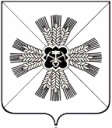 РОССИЙСКАЯ ФЕДЕРАЦИЯКЕМЕРОВСКАЯ ОБЛАСТЬПРОМЫШЛЕННОВСКИЙ МУНИЦИПАЛЬНЫЙ РАЙОНАДМИНИСТРАЦИЯ ПРОМЫШЛЕННОВСКОГО МУНИЦИПАЛЬНОГО РАЙОНАПОСТАНОВЛЕНИЕот 28.10.2013 	1881-П Об утверждении состава комиссии по приемке объектов социальной инфраструктурыВо исполнение п.2.5. распоряжения Коллегии Администрации Кемеровской области от 15.05.2013г. 389-р «О мероприятиях по обеспечению беспрепятственного доступа инвалидов к объектам социальной инфраструктуры»:Утвердить состав комиссии по приемке объектов социальной инфраструктуры Промышленновского муниципального района (приложение 1);Постановление вступает в силу со дня подписания.Контроль за исполнением данного постановления возложить на первого заместителя главы района (П.А.Петрова).Глава районаА.И.ШмидтПриложение №1к постановлениюот 28.10.2013 1881-ПСОСТАВ КОМИССИИ ПО ПРИЕМКЕ ОБЪЕКТОВ СОЦИАЛЬНОЙ ИФРАСТРУКТУРЫ ПРОМЫШЛЕННОВСКОГО МУНИЦИПАЛЬНОГО РАЙОНАПредседатель комиссии - Петров Петр Алексеевич, первый заместитель главы района.Заместитель председателя комиссии - Мясоедова Татьяна Васильевна, заместитель Главы района по социальным вопросам.Секретарь комиссии - Крылова Юлия Анатольевна, и.о. председателя комитета по архитектуре и градостроительству.Члены комиссии:Аникина Ольга Андреевна, и.о. заместителя председателя комитета по архитектуре и градостроительству администрации района;Касаткина Наталья Александровна, и.о. начальника УСЗН администрации Промышленновского муниципального района;Хрипливец Нина Евгеньевна, председатель комитета по управлению муниципальным имуществом	администрации Промышленновского муниципального района.Глава поселения, в соответствии с территориальным размещением